Ass. Turistica Pro loco Villaurbana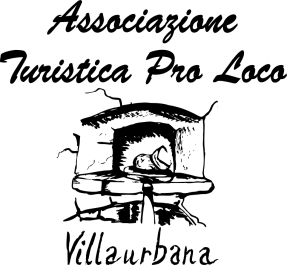 Via Monte Granatico09080 Villaurbana (OR)Il sottoscritto ___________________ nato a  _________________ il ________________, residente in ____________________ alla Via/Piazza _______________________ n. _______ C.F: ______________________,  in qualità di  _______________________ dell’Azienda denominata ___________________________ con sede legale in ____________________________ alla Via ______________________________ Numero di Telefono______________________________CHIEDEdi poter esporre in occasione della “Sagra del Pane”, nei giorni 28 e 29 ottobre 2023.DICHIARAche la propria attività riguarda la vendita/esposizione di _________________________________ ;di avere necessità di uno spazio espositivo di dimensioni ____ x _______ m;di essere a conoscenza che la quota partecipazione è di  50 €  nella zona verde (centro storico) e di 30 € nelle altre vie del paese, fino ad esaurimento spazi;di essere a conoscenza che dovranno essere utilizzate esclusivamente posate, piatti e bicchieri monouso biodegradabili secondo l’Ordinanza sindacale del Comune di Villaurbanadi essere a conoscenza del regolamento relativo alle modalità di assegnazione degli spazi e accettare quanto in esso contenuto;Di avere partecipato alla medesima sagra, in qualità di espositore, dall’anno __________; indicare se presente nel 2022 : _______;Che nelle precedenti edizioni la posizione del proprio stand si trovava nella Via  ____________________________.Le richieste dovranno essere inviate via mail a prolocovillaurbana@tiscali.it, oppure consegnate personalmente ai responsabili pro loco entro e non oltre il 14 ottobre 2023.Per info contattare i numeri 349.2615903 - 3404073281_____________________ lì, _________                                                               In fede                                                                                                              _________________________